				Iqra national universitySubject 							basic statisticsStudent name 						Khalid ZadranId No  							15095Teacher name 						sir raza ahmadDate 							22 aug 2020Fill the following statements with appropriate words and options: (1- Each)1. Statistics is the word of …latin language2. Numbers deals with …quantitative data……………………. data3. Ordinal study deals with …order…………………4. clustering………………… is the process which categorize data in different groups.5. Histogram which construct on behalf of countinous group of data…………….data is called.6. The grading score of ILETS belongs with …ordinal………… measurement scale.7. Peshawar temperature recorded at 32⁰ F is the example of …interval………… scale.8. Statistics has unlimited number of usage in advance research studies.    true9. Number of dots in a line is the relevant example of countable data.      false10.Non scale data do not belongs with the field of Statistics.                     TrueQ No 2 part A:-Descriptive statistics:-			Descriptive statistics  is that branch of statistics which deals with concepts and methods concernrd with summarization and description of the important aspects of numerical data.this area of study is consist of the condensation of data.Example:-A cricket player wants to find his score average for the last 20 gamesAmir wants to describe the variations in his four test scores in statistics.Inferential statistics:-Inferential statistics deals with procedure for making inferences about the characteritics that describe the large group of data or the whole, called the population , from the knowledge derived from only a part of the data known as sample this area includes the estimation of population perameter and testing of statistical hypothesis this face of statistics is based on probability theory has the inferences which are made on sample evidence could be absolutely certain.Example:-A cricket player want to estimated has change of scoring base on current average.Based on the first 4 test scores amir would like to predict the variation in his final statistical scoreQ No 2 part B:-Ans No 2 part B:-Countable data:-			(Countable means that the values result from counting -0, 1, 2, 3, ……..)  A countinous variable is a quantitative variable that has an infinite number of possible values that are not countable.	Uncountable data:-			Uncountable statistics is the science of using and understanding those numbers. To do research, it’s important to understand simple statistics such as averages and standard deviations. Q No 3 A:-Ans No 3 A:-	A frequency distribution is a representation, either in a graphical or tabular format, that displays the number of observation within a given interval. The interval size depend on the data being analysed and the goals of the analyst. The intervals must be mutually exclusive and exhaustive.QNo:3B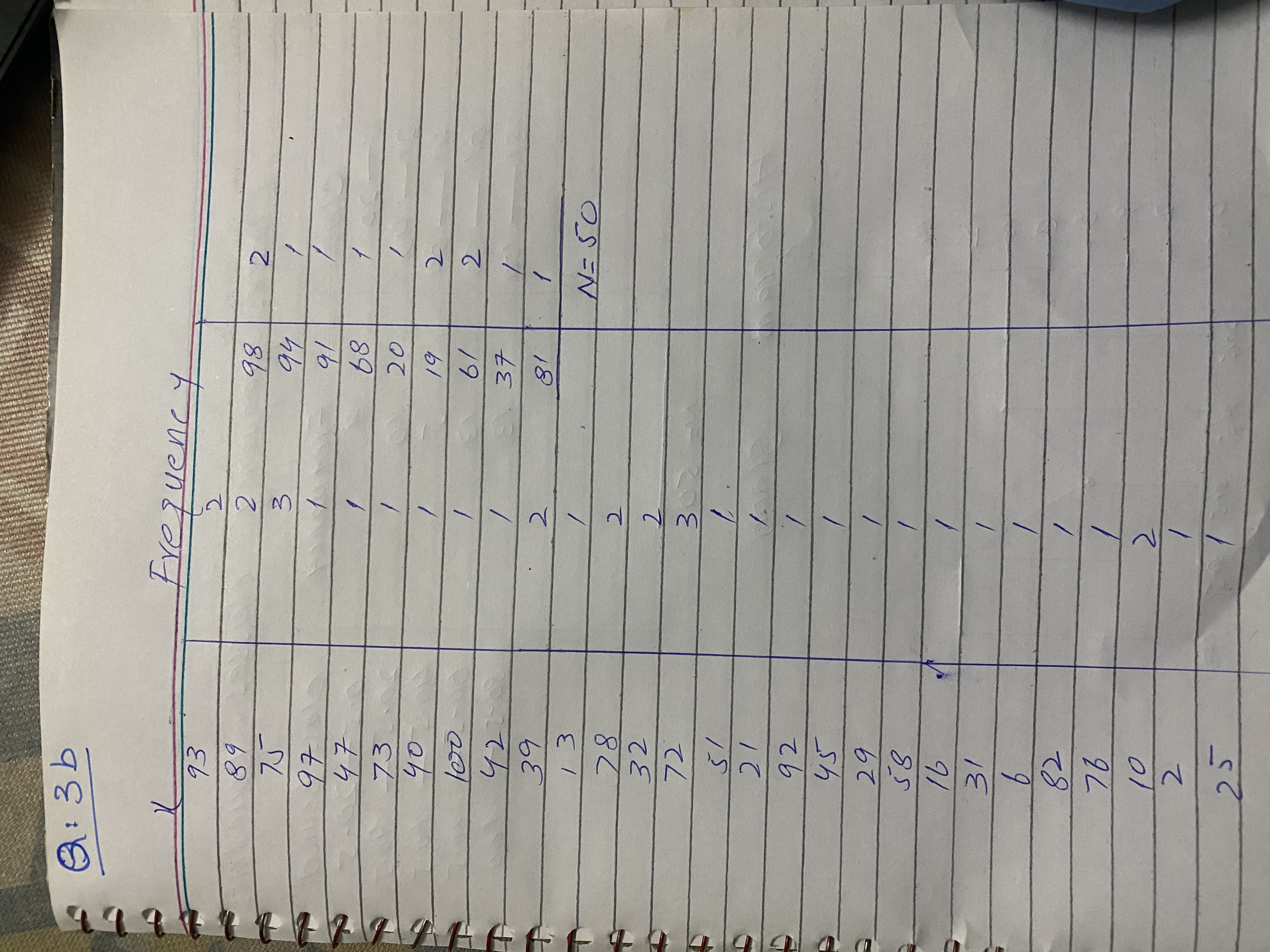 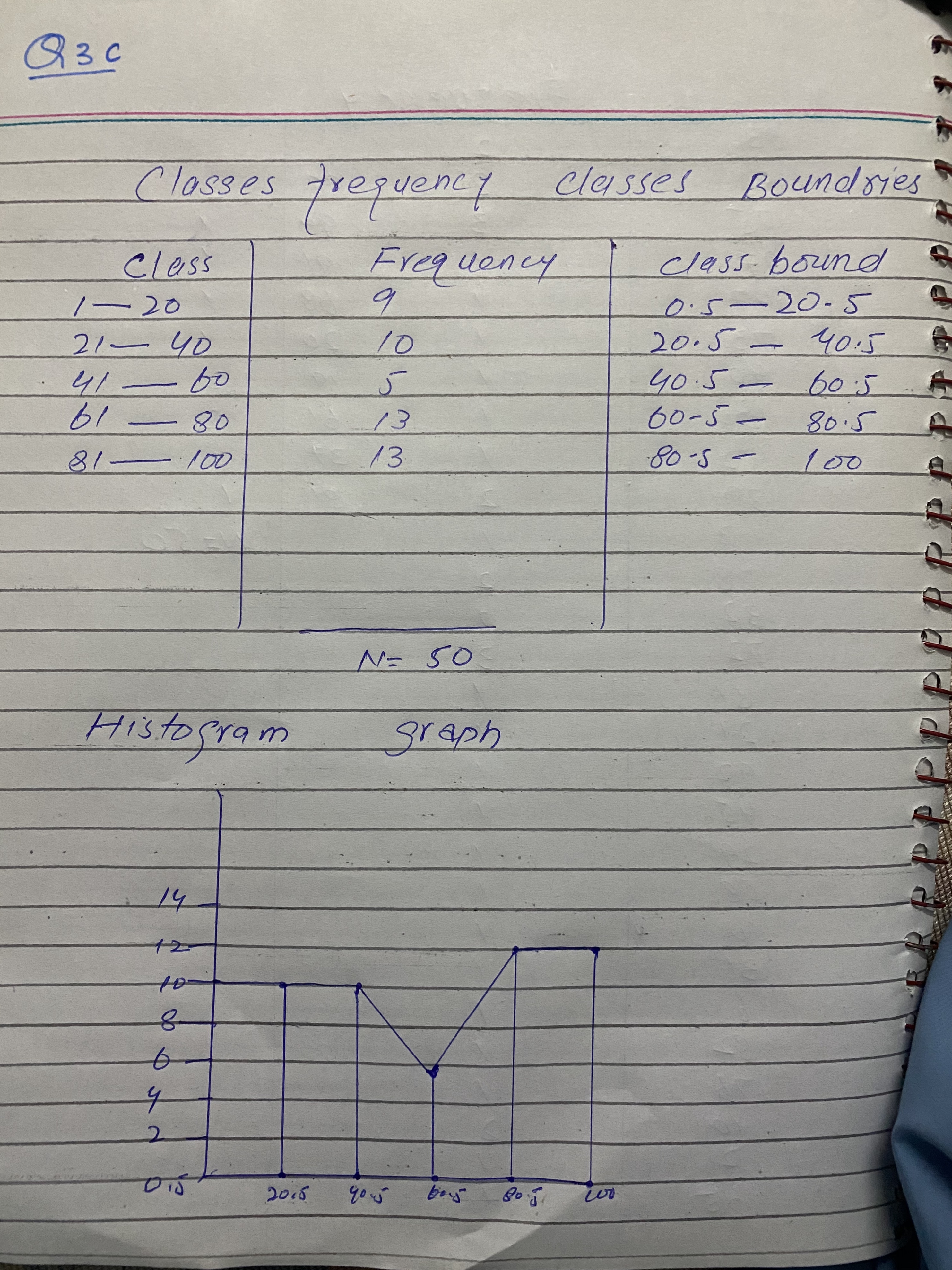 